Fairfax Fraternal Order of Police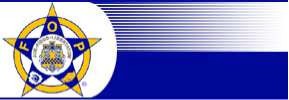 Lodge 77MEMBERSHIP FORM INSTRUCTIONSPlease follow these instructions as they will assist us in maintaining a membership database that will serve you with staying in contact and constant communication with your FOP Lodge 77.Select “New Member” (which will be case for the majority) if:This is the first application for this Lodge.If you were a member of another Lodge and allowed dues to lapse.Select “Updating Member” if:The information on the original application has changed, i.e. address, email, name change. If in case where your name has changed, please ensure that the beneficiary form is completed also and sent to the Lodge for filing, and recording.Please select “Associate Member” if you are a civilian police/sheriff employee ex. PCA admin.Complete your name in print.  DO NOT use script or cursive.Use last name first, first name and then middle as the format.Complete the address of your home, as this is where you will receive correspondence.Email:This SHALL be a NON-COUNTY or governmental email address.Information which may or may not violate any IT restricts will be sent through this medium.Case information or other correspondence will sent to this email, this manner of communication is NOT subject to FOIA.Social Security NumberEnsure this is legible.Signature:YOUR signature must appear on this line with the accompanying information for the dues to be automatically deducted when submitted to pay roll.Where do I send them:Please send completed application and beneficiary form to “Brad Carruthers”                      via county mail at the “range” or US Mail to:          Fairfax FOP, Lodge 77 10521 Judicial Drive, Suite 110  Fairfax, Va. 22030.                                                                                                                       The information contained within this document is the property of the Fairfax Fraternal Of Police, Lodge 77 and therefore shall only be used with the consent of the Executive Board for the purpose and benefit of its members and at the direction of the Executive Board of the Fairfax Fraternal Order of Police, Lodge 77FAIRFAX FRATERNAL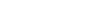 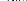 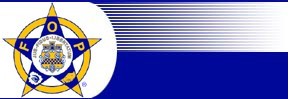 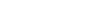 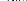 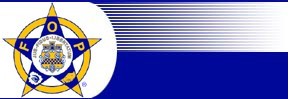 ORDEROF POLICELODGENo. 77MEMBERSHIP INFORMATION FORM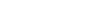 NEW MEMBER	UPDATING MEMBER	ASSOCIATE MEMBERNAME:  	EIN:	DOB:  	ADDRESS:  	CITY:	STATE:	ZIP:  	PHONE: HOME	OTHER  	STATION/DIVISION:	SQUAD:   	SPOUSE’S NAME:  	________________________________________        PERSONAL E-MAIL:________________________________________________________        REFERRED BY:_______________________________	       T-SHIRT SIZE:_____________Send completed forms via County mail to “Brad Carruthers” at the “Range” or by US Mail toFairfax Fraternal Order of Police, Lodge 7710521 Judicial Drive, Suite 110  Fairfax, Va. 22030 ************** New Members and Reinstating Members Only ***************
MEMBERSHIP APPLICATION – REPRESENTATION AND DUES DEDUCTION AUTHORIZATION
Fairfax County Police Department                                 Deduction: $25.00 Bi-Weekly
  Name:                                                                                                                      EIN:   Social Security Number: 
            I, the undersigned, hereby apply for membership in and designate the Fairfax Fraternal Order of Police, Lodge 77, as my duly authorized representative on matters relating to my economic welfare, including wages, hours and working conditions and, as my representative in FLSA matters and in any grievances I may have concerning these matters. Please consider this your authority to deduct from salary or wages earned by me an amount certified by Lodge 77, as my regular required current monthly dues.
   This authorization shall remain in effect until terminated by me in writing.   Print – Name & Rank:                                     Station/Assignment: 

   City, State:                                                    Zip:                                              Phone:         Signature: ___________________________________      Date: ____________________